OBJECTThe xEBR WG (XBRL Europe Business Registers Working Group) has defined, in its 2015 working plan, a pilot project for setting up an extended exchange of data on cross border branches in Europe. This project is focusing on communication between home and host registrars for creation or radiation of branches, using XBRL messages (xEBR taxonomy or Excel equivalent scheme). This is a preparation to the work required by the Interconnection Directive on cross-border branches. It will illustrate that XML/XBRL is a relevant standard to exchange information, with different levels of details and multilingual presentations, on the BRIS (Business Registers Interconnection System) gateways. Every Business Register is invited to take part to the initiative, even partially (selection of branches). The only additional point is to use the xEBR taxonomy (or an Excel template based on the xEBR taxonomy concepts).PLEASE PARTICIPATE BY COMPLETING THE GRAY SHADED FIELDS!SHARE YOUR ANSWERS AND MESSAGE WITH xEBR WGOPERATIONAL STEPSDeclare the intention of participating, and indicate an entry-point (email address).FEBRUARY/MARCH 2015Country: ___________________________________________Register: ___________________________________________Contact name: ___________________________________________Contact phone: ___________________________________________Contact email: ___________________________________________Email for exchanging xEBR message:  ___________________________________________Prepare, in each participating register, the list of cross-border branches hosted by the register.FEBRUARY/MARCH 2015Number of cross-border branches: ___________________________________________Concerned other countries: ___________________________________________Selection or global scope? ___________________________________________Identify the main information to communicate on those branches to the home register of the branches:MARCH/APRIL 2015Requested information about each branch (BRANCH context) and its head (HEAD context) are:COMPANY NAME xebr:CompanyNameText in tuple CompanyName
Provided for branch? ______ Provided for head? ______ADDRESS xebr:CompanyStreetNumber, xebr:CompanyStreetType, xebr:CompanyStreetName, xebr:CompanyStreetComplement and xebr:CompanyPostalBox in tuple CompanyAdressList, or simply xebr:CompanyAdressComplement in tuple CompanyAdressList in local country
Provided for branch? ______ Provided for head? ______ Structured or not? ______POSTAL CODE xebr:CompanyPostcode in CompanyAdressList 
Provided for branch? ______ Provided for head? ______TOWN xebr:CompanyTown in tuple CompanyAdressList
Provided for branch? ______ Provided for head? ______DISTRICT xebr:CompanyCountyOrState in type CompanyAdressList 
Provided for branch? ______ Provided for head? ______COUNTRY xebr:CompanyAdressCountry in tuple CompanyAdressList
Provided for branch? ______ Provided for head? ______REGISTERED NUMBER xebr:CompanyIdValue (including registration town if relevant) and xebr:CompanyIdType in tuple CompanyIdNumberList
Provided for branch? ______ Provided for head? ______ How many variants? ______LEGAL FORM xebr:CompanyLegalFormText in tuple CompanyLegalFormList; xebr:CompanyLegalFormCode may be used if xebr:CompanyLegalFormType points on an international standard 
Provided for branch? ______ Provided for head? ______ Using codes? ______ACTIVITY xebr:ActivityText in tuple CompanyActivityList; xebr:ActivityCode may be used if xebr:ActivityTyoe points on an international standard as NACE 
Provided for branch? ______ Provided for head? ______ Using codes? ______STATUTE xebr:LegalStatusCode with xebr:LegalStatusType=xEBR and values 0,1 from inactive = 0, active = 1, unknown/do not exist = -1
Provided for branch? ______ Provided for head? ______REGISTRATION DATE xebr:RegistrationDate
Provided for branch? ______ Provided for head? ______INCORPORATION PLACE xebr:IncorporationDate
Provided for branch? ______ Provided for head? ______CAPITAL xebr:SubscribedCapital
Provided for branch? ______ Provided for head? ______ Currency? ______	URL TO DETAILLED PROFILE ON THE REGISTER WEBSITE xebr:CompanyIdProfileUrl in tuple CompanyIdNumber
Provided for BRANCH? _______________Those information will facilitate the identification on the mother entity in the home register. Not all have to be filled, but the more information is given, the easier it is to find back the mother entity.Any other information tag from the xEBR taxonomy scheme v8 may be also used:http://www.xbrleurope.org/files/xebr-documents/taxonomies/xEBR_taxonomy_V8_00_20141221.xlsOrganize those information in a message, using the structure proposed by the WG.MARCH-APRIL 2015The xEBR tags from xEBR taxonomy v8 will be used with BRANCH and HEAD contexts.The envelope message will take the following form:<xebr-message> <request> <from>REG-HOST</from> <to>REG-HOME</to> <request-type>HEAD-SEARCH</request-type> <request-reference>REFERENCE</request-reference><company-context>HEAD</company-context> <branch-context>BRANCH</branch-context> <reference-date>2015-MM-DD</reference-date> </request> <xbrl> <context id = “HEAD”> <entity><identifier scheme = “http://www.xbrleurope.org”>HEAD</identifier></entity> <period><instant>2015-MH-DH</instant><period> </context> <context id = “BRANCH”><entity><identifier scheme = “http://www.xbrleurope.org”>BRANCH</identifier></entity> <period><instant>2015-MB-DB</instant><period> </context> <xebr:CompanyIDNumberList context=”HEAD” id=”1”> <xebr:CompanyIDValue context = “HEAD”>…</CompanyIDValue> <xebr:CompanyIDType context = “HEAD”>…</CompanyIDType> <xebr:CompanyIDProfileURL context = “HEAD”>…</CompanyIDProfileURL > </CompanyIDNumberList> <xebr:CompanyNameList context = ”HEAD” id=”1”> <xebr:CompanyNameText context = “HEAD”> …</CompanyName> </CompanyNameList> <xebr:CompanyLegalFormList context = ”HEAD” id=”1”> <xebr:CompanyLegalFormText context = “HEAD”>…</CompanyLegalFormText> <xebr:CompanyLegalStatusType context = “HEAD”>1</CompanyLegalStatusType> </CompanyLegalFormList> …<xebr:CompanyIDNumberList context=”BRANCH” id=”1”> <xebr:CompanyIDValue context = “BRANCH”>…</CompanyIDValue> <xebr:CompanyIDType context = “BRANCH”>…</CompanyIDType> <xebr:CompanyIDProfileURL context = “BRANCH”>…</CompanyIDProfileURL > </CompanyIDNumberList> …</xbrl></xebrmessage>The proposed model is a simplified application for easier use in a pilot project context. Full-XBRL information in the body part of the message will be of course appreciated.The HEAD and BRANCH contexts respectively concern head and branch data. REFERENCE is a unique reference to identity the message (by default:YYYYMMDDHHSS); 2015-MM-DD is day of the message transmission; 2015-MH-DH and 2015-MB-DB are dates of last update in register for head and branch information. REG-HOST and REG-HOME are code for registers of branch and head, which will be provided with the list of participating entry-points.Alternatively, an Excel file with the data fields listed in point 3 in can be used. An excel template will be provided. Note that this Excel template also produce a xEBR message rendering of the information.Choice XBRL or XLS? _______________Send the messages to the home registers (XLS templates and XBRL taxonomy will be provided) – in the pilot project, the messages will be sent by email.APRIL/MAY 2015Participating registers will be announced in end of February, and entry-points will be shared at this time. Number of messages sent during the pilot project? _______________When receiving a message from a host register, analyse the received data to match it with the local register.APRIL/MAY 2015Participating registers will be announced in end of February, and your entry-point email will be used to contact you.The message envelope and content will be similar to those described in step 4. The aim is to find in the local register the company that match the description of the HEAD in the received message. This process can be fastidious as some branches were created a long time ago and the quality of the shared information is therefore poor. Also, some head companies are not active anymore, even if host register still consider the existence of the branch. The aim of the Interconnection Directive is to clean those situations, by finally giving a unique number shared by the head and its branches. In this framework, the xEBR process facilitate the share of information between participating registers.Number of messages received during the pilot project? _______________Number of matched entities? _______________Prepare, for each received message, an answer about the identity of the local entity that owns the branch.APRIL/MAY 2015The entry-points to use will are the same as the ones for initial messages.The message will contains information about the head of the branch, as known by the home register, after the matching process described on step 6.Possible answers are: Head found, active (the branch-head link should be kept in both home and host registers);Head found, inactive (the branch should be terminated);No head found (further investigations to be done by both registers).For heads, information in the home registers will be sent with the answer. The data fields are those given in step 3.Number of answers sent during the pilot project? _______________Number of active head linked? _______________Number of not active head detected? _______________Send the answers to the related registers (XLS templates and XBRL taxonomy will be provided).The answer message will be similar to the one described in step 4 for request, except that the request-type will indicate that it is an answer. The REFERENCE will remind the one of the request. The information of the HEAD will be completed or updated with date from the home register. The xebr:LegalStatuteCode tag will indicate if the mother head is active or not. The reference-date is the date of answer.If no head is found, the HEAD context will only contains the xebr:LEgalStatuteCode = -1 (unknown/do not exist).<xebr-message> <request> <from>REG-HOME</from> <to>REG-HOST</to> <request-type>HEAD-ANSWER</request-type> <request-reference>REFERENCE</request-reference><company-context>HEAD</company-context> <branch-context>BRANCH</branch-context> <reference-date>2015-MM-DD</reference-date> </request> <xbrl> …</xbrl></xebrmessage>Alternatively, an Excel file with the data fields listed in point 3 in can be used. An excel template will be provided. Note that this Excel template also produce a xEBR message rendering of the information.Choice XBRL or XLS? _______________Maintain a database linking cross-border branches with local entities, based on the sent and received messages.The base will match head and branches numbers and URL in each register.Description of organization? _______________Organize procedures to update the database when a new branch is created or to reflect changes to existing branches, using the same process and messages that for initialization.The base will be updated by sending an answer request (without request):By the home register, with updated information of the head, when changes are done on the head; By the host register, with updated information of the branch, when changes are done on the branch.Closing of head should lead to closing of branches.Description of organization? _______________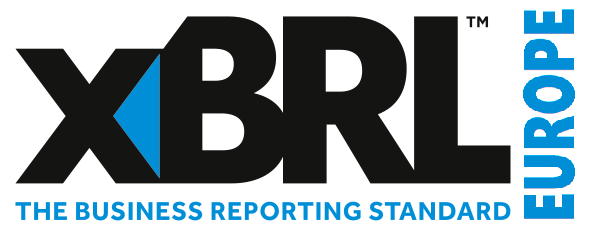 BR interconnection for Branches
Cross Border MessagesxEBR WG Pilot Projet 2015/1 ContactxEBR WG: http://www.xbrleurope.org/working-groups/xebr-wgxEBR WG Chair: thomas.verdin@xbrl-eu.org 